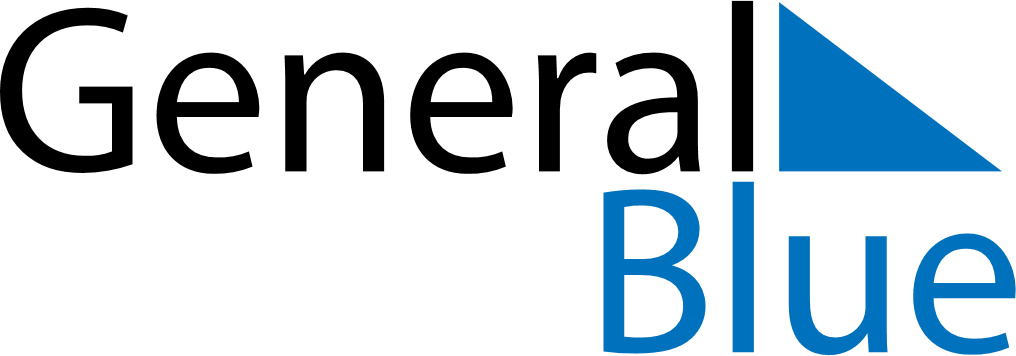 July 2024July 2024July 2024July 2024July 2024July 2024Lodingen, Nordland, NorwayLodingen, Nordland, NorwayLodingen, Nordland, NorwayLodingen, Nordland, NorwayLodingen, Nordland, NorwayLodingen, Nordland, NorwaySunday Monday Tuesday Wednesday Thursday Friday Saturday 1 2 3 4 5 6 Sunrise: 12:53 AM Sunrise: 12:53 AM Sunrise: 12:53 AM Sunrise: 12:53 AM Sunrise: 12:53 AM Sunrise: 12:53 AM 7 8 9 10 11 12 13 Sunrise: 12:53 AM Sunrise: 12:53 AM Sunrise: 12:53 AM Sunrise: 12:53 AM Sunrise: 12:53 AM Sunrise: 12:53 AM Sunrise: 12:53 AM 14 15 16 17 18 19 20 Sunrise: 12:53 AM Sunrise: 12:53 AM Sunrise: 12:53 AM Sunrise: 12:53 AM Sunrise: 12:53 AM Sunrise: 12:53 AM Sunrise: 1:30 AM Sunset: 12:34 AM Daylight: 23 hours and 3 minutes. 21 22 23 24 25 26 27 Sunrise: 1:45 AM Sunset: 12:19 AM Daylight: 22 hours and 34 minutes. Sunrise: 1:56 AM Sunset: 12:08 AM Daylight: 22 hours and 12 minutes. Sunrise: 2:05 AM Sunset: 11:59 PM Daylight: 21 hours and 54 minutes. Sunrise: 2:13 AM Sunset: 11:51 PM Daylight: 21 hours and 37 minutes. Sunrise: 2:21 AM Sunset: 11:43 PM Daylight: 21 hours and 22 minutes. Sunrise: 2:28 AM Sunset: 11:36 PM Daylight: 21 hours and 7 minutes. Sunrise: 2:35 AM Sunset: 11:29 PM Daylight: 20 hours and 54 minutes. 28 29 30 31 Sunrise: 2:41 AM Sunset: 11:23 PM Daylight: 20 hours and 41 minutes. Sunrise: 2:47 AM Sunset: 11:17 PM Daylight: 20 hours and 29 minutes. Sunrise: 2:53 AM Sunset: 11:11 PM Daylight: 20 hours and 17 minutes. Sunrise: 2:59 AM Sunset: 11:05 PM Daylight: 20 hours and 5 minutes. 